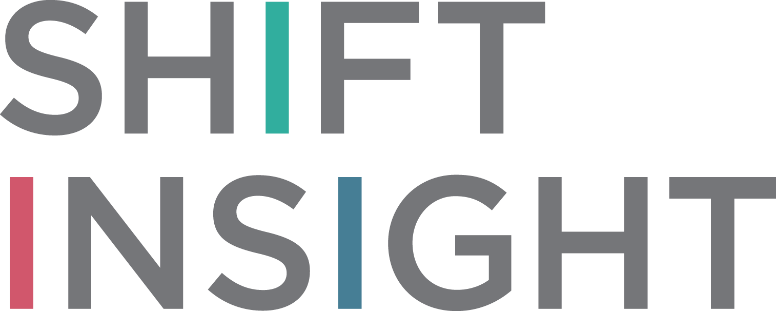 Target respondentsPostdocs, globalIntroductory textWelcome to Nature Research’s inaugural postdoc survey! Your input will help us to identify global trends related to income, benefits, challenges and opportunities to help you and your postdoc colleagues working in academic research make more- informed career decisions. We also want to learn how the current COVID-19 outbreak is impacting you currently right now, as well as about your expectations around the long-term impact in regards to your career.This survey, which education research specialists Shift Learning are conducting on behalf of Springer Nature, aims to explore postdoctoral researchers’ career intentions, salary levels and job satisfaction. The results will help become part of a series of feature articles later this year. We also plan to use the findings in other editorial content and for marketing products. Closing date: 27 July 2020Completion time: 20 minutesPrize draw: $150 Amazon voucher available (USD or your local currency equivalent)Nature Research and Springer Nature value your participation and we ensure the highest standards of professional research and privacy in using the information that our audience provides. We will also be touching on sensitive subjects, such as mental health and discrimination. You can opt-out of taking part at any time. This survey also includes demographic questions to help us better understand your answers. Results from this research will be made public – however, all responses will be analysed in the aggregate to ensure your anonymity.Please note that your responses are strictly confidential and anonymous. If you are interested in entering into the prize draw, we will require your personal contact information; however this will not be linked to your responses. By completing the survey questions, you are consenting to the collection and processing of your data for research purposes. Please note you can withdraw this consent at any time – for information on how to do this, please read our privacy policy. If you have any questions about the research or how your details will be stored, please contact emily.terry@shift-insight.co.uk or visit our website.Thanks again for your help! Please click the button below to begin.QuestionnaireFinal textScreen out message<Thank you very much for your time. Unfortunately, the rest of the questions in this survey are aimed at postdocs in academia. We plan to survey postdocs in other sectors at a later date. If you would like to provide further feedback please email us at audienceresearch@nature.com.>Many thanks for your time. If you have any questions about the research, please email emily.terry@shift-insight.co.uk.Please click the button below to submit the survey. Question no.Question and optionsType of questionMandatory Y/N?RoutingAs a postdoctoral researcher, how are you employed?On a fixed-term fellowship or contract with a funder Through my lab head’s grantI work directly for my university, institution, company or other organisationI am currently on leave I am unemployed, but seeking work as a postdoctoral researcherI am not a postdoctoral researcherOther, please specifySingle choiceYY – screen out if not a postdocWhich of the following best describes your current employment status as a postdoc?Full time in academiaPart time in academiaFull time in industry / outside academia (e.g. pharma/biotech/government department/non-profit) Part time in industry / outside academia (e.g. pharma/biotech/government department/non-profit) Other, please specifyI am not a postdocMulti choice Full time options exclusiveYY – screen out if not academia (a or b) Not shown to unemployedWhich of the following best describes the field you work in? If you’re currently seeking work, please specify the field you specialise in.Agriculture and foodAstronomy and planetary scienceBiomedical and clinical sciences (e.g. cellular, developmental, genomic, molecular, physiology)Ecology and evolutionChemistryComputer science and mathematicsEngineeringHealth careGeology and environmental sciencePhysicsSocial sciencesOther science-related field, please specifyOther non-science related fieldSingle choiceYAsk to allScreen out if not working in science fieldWhere do you currently live?Asia (including Middle East)AustralasiaAfricaEuropeNorth or Central AmericaSouth AmericaSingle choiceYAsk to allWhich region in Asia?AfghanistanArmeniaAzerbaijanBahrainBangladeshBhutanBruneiBurma (Myanmar)CambodiaChinaGeorgiaHong KongIndiaIndonesiaIranIraqIsrael and the Palestinian territoriesJapanJordanKazakhstanNorth KoreaSouth KoreaKuwaitKyrgyzstanLaosLebanonMalaysiaMaldives MongoliaNepalOmanPakistanPhilippinesQatarRussiaSaudi ArabiaSingaporeSri LankaSyriaTajikistanThailandTurkeyTurkmenistanUnited Arab EmiratesUzbekistanVietnamYemenOther, please specifyDrop downSame page as aboveYIf living in Asia Which country in Australasia?AustraliaFrench PolynesiaNiueTongaChristmas IslandKiribatiPapua New GuineaTuvaluCocos Keeling IslandNauruPitcairn IslandVanuatuCook IslandNew CaledoniaSolomon IslandWallis FutunaFijiNew ZealandTokelauWestern SamoaOther, please specifyDrop downSame page as aboveYIf living in Australasia  Which country in Africa?AlgeriaAngolaBeninBotswanaBurkina FasoBurundiCameroonCape VerdeCentral African RepublicChadComorosCongo, Republic ofCongo, Democratic Republic ofCote d'IvoireDjiboutiEgyptEquatorial GuineaEritreaEthiopiaGabonThe GambiaGhanaGuineaGuinea-BissauKenyaLesothoLiberiaLibyaMadagascarMalawiMaliMauritaniaMauritiusMoroccoMozambiqueNamibiaNigerNigeriaRwandaSao Tome and PrincipeSenegalSeychellesSierra LeoneSomaliaSouth AfricaSudanSwazilandTanzaniaTogoTunisiaUgandaZambiaZimbabweOther, please specifyDrop downSame page as aboveYAsk if living in Africa Which country in continental Europe?AlbaniaAndorraAustriaBelarusBelgiumBosnia and HerzegovinaBulgariaCroatiaCyprusCzech RepublicDenmarkEstoniaFinlandFranceGermanyGreeceHungaryIcelandIrelandItalyLatviaLiechtensteinLithuaniaLuxembourgMacedoniaMaltaMoldovaMonacoNetherlandsNorwayPolandPortugalRomaniaRussiaSan MarinoSerbia and MontenegroSlovakia (Slovak Republic)SloveniaSpainSwedenSwitzerlandTurkeyUkraineUnited KingdomVatican CityOther, please specifyDrop downSame page as aboveYAsk if living in Europe Which country in North or Central America?AnguillaAntigua and BarbudaArubaBahamasBarbadosBelizeBermudaBritish Virgin IslandsCanadaCayman IslandsClipperton IslandCosta RicaCubaDominicaDominican RepublicEl SalvadorGreenlandGrenadaGuadeloupeGuatemalaHaïtiHondurasJamaicaMartiniqueMexicoMontserratNavassa IslandNetherlands AntillesNicaraguaPanamaPuerto RicoSaint BarthélemySaint Kitts and NevisSaint LuciaSaint MartinSaint Pierre and MiquelonSaint Vincent and the GrenadinesTrinidad and TobagoTurks and Caicos IslandsUnited StatesUnited States Virgin IslandsOther, please specifyDrop downSame page as aboveYAsk if living in N. or C. America Which country in South America?ArgentinaBoliviaBrazilChileColombiaEcuadorFalkland IslandsFrench GuianaGuyanaParaguayPeruSurinameUruguayVenezuelaOther, please specifyDrop downSame page as aboveYAsk if living in S. America Are you undertaking a postdoc in your native country?YesNoSingle choiceYNot shown to unemployedHave you ever moved from the country/region where you completed your PhD to undertake a postdoc?Yes NoSingle choiceSame page as aboveYAsk to allIs your postdoc at the same institution where you completed your PhD?YesNoSingle choiceYIf no to Q13Not shown to unemployedFirstly, have you had COVID-19?Yes – I was testedI suspect I have – but I wasn’t testedNo, I have not / don’t think I haveOther, please specifyI’d prefer not to saySingle choicePrefer not to say – exclusive YAsk to allHas your fellowship or term been extended because of COVID-19?It has been extendedIt has been shortenedIt has stayed the sameIt is uncertain at the momentOther, please specifyN/ASingle choiceYNot shown to unemployedDo you think the COVID-19 pandemic has negatively affected your career prospects?YesNoNot SureSingle choiceYAsk to allHow has COVID-19 affected your ability to perform the following work?Conducting experimentsData collectionData analysisLiterature reviewWritingDiscussing ideas with PI / colleaguesSharing research findingsWriting fellowship or grant proposalsGrid questionSignificant negative impactsome negative impactno impactsome positive impactsignificant positive impactN/AYNot shown to unemployedHave there been any other areas it has impacted?Open questionSame page as aboveNNot shown to unemployedPlease review the following items related to the information and support you have had from your supervisor/PI since the COVID-19 pandemic. My supervisor/PI has… Provided clear guidelines on how they will support me to manage any changes in my ability to work.		Provided support and / or advice to help me continue my work remotely.	Been in contact with me to check how I am managing.	Made clear arrangements for our progress meetings to continue.		Made arrangements to support me to stay in touch with other postdocs at my university.Done all I believe they can / should do to support me at this time.	Grid questionStrongly disagreeSomewhat disagree Neither agree nor disagreeSomewhat agreeStrongly agree N/AYNot shown to unemployedDo you believe you’ve lost a postdoc or post-postdoc job offer because of COVID-19?YesNoUnsureOther, please specifySingle choiceYAsk to allHow many years have you been employed as a postdoc?Less than 1 year1-2 years3-5 years6-10 years11-20 years21-30 years30+ yearsOther, please specifySingle choiceYAsk to allDid you go straight from graduate school to yor first postdoc?YesNoOther, please specifySingle choiceYAsk to allHow many postdocs have you done since finishing your PhD?None12-34-56-78-10More than 10Other, please specifySingle choiceYAsk to allHow does being a postdoc meet your original expectations?It’s better than I imagined It’s worse than I imaginedIt’s how I expected it to beSingle choiceYAsk to allWhy do you say this?Open questionSame page as aboveNAsk if better or worseDo you hope to pursue a career in academia? YesNoUnsureSingle choiceYAsk to allWhat is your current gross annual salary/compensation (earnings before tax or other deductions) of your primary job?Less than $15,000 USD$15,000 to $29,999 USD$30,000 to $49,999 USD$50,000 to $79,999 USD$80,000 to $109,999 USD$110,000 USD or moreI’d prefer not to sayN/ASingle choiceYNot shown to unemployedHave you received an increase or decrease to your annual (base) salary/compensation in the last 12 months?An increaseA decreaseNeither / stayed the sameI’d prefer not to sayN/ASingle choiceYNot shown to unemployedWhat was the reason for your salary increase? Please select all that apply.Annual reviewCost of living increase Changes in job responsibilities / title / promotionNegotiation with manager / retention offerMerit / good workCompleting a qualificationAlignment with funders guidance / linked to external recommendations e.g. NIH scaleMoved to a new jobI’d prefer not to sayMulti choiceYIf Q29 = increaseNot shown to unemployedWhat was the reason for your salary decrease? Please select all that apply.Annual review / cutbacks (non-COVID-19 related)/ cutbacks (COVID-19 related)Changes in job responsibilities / titleReduced working hours (non-COVID-19 related)Reduced working hours (COVID-19 related)Moved to a new jobI’d prefer not to sayOther, please specifyMulti choiceYAsk if Q29 = decreaseNot shown to unemployedDoes your overall salary/benefits package include the following?Paid vacation days Paid sick leave Health insurance/benefitsRetirement/pension planParental leaveSubsidised childcareGrid questionYes, No, UnsureYNot shown to unemployedHave you become a parent / had a child during your current postdoc?YesNoI’d prefer not to saySingle choiceYNot shown to unemployedHow much parental leave were you able to take?None Less than 1 week1-2 weeks2-4 weeks 1-2 months2-4 months4-6 months6-9 monthsMore than 9 monthsOther please specifySingle choiceYIf Q33 = yesNot shown to unemployedWhat proportion of your salary/compensation comes from the following sources? Please provide an estimate % for each option (0-100, totalling 100%), or specify ‘other’ for any sources not listed.Institutional/organisationFellowship from my home country to study abroadOther, please specifyTotalise adding up to 100%YNot shown to unemployed of a direct grant or fellowship, can you take your current research project with you if you change labs/institutions?YesNoUnsureN/ASingle choiceYNot shown to unemployedCan you currently save / put money aside from your salary?Yes – the amount I want to Yes – but not the amount I want toNo – but I’d like to be able toNo – but I don’t need/want toI’d prefer not to saySingle choiceYNot shown to unemployedHow many hours a week are you contracted to work?Less than 35 hours (my contract is part-time)Between 35 and 40 hoursBetween 40 and 50 hoursBetween 50 and 60 hours,More than 60 hours a weekOther, please specifySingle choiceY Not shown to unemployedHow many hours per week, if any, do you typically work beyond those contracted?0 hours1-2 hours2-4 hours4-6 hours6-8 hours8-10 hours10-13 hours13-16 hours16-18 hours18-20 hoursMore than 20 hoursOther, please specifySingle choiceSame page as aboveYNot shown to unemployedIn the past year, have you ever… Worked overnight in the labWorked on weekends or on days offThis does not include times when this was required for a particular experiment or contracted/pre-discussed hours.No, neverYes, once or twiceBetween 2-5 timesBetween 5-10 timesBetween 10-20 timesMore than 20 timesGrid questionYNot shown to unemployedYesNoSingle choiceYNot shown to unemployedWhy do you have a second job?To provide extra incomeTo develop skills to boost my career prospectsTo pursue other interestsOther, please specifyMulti choiceYIf Q41 = yesNot shown to unemployedHow much sleep do you typically get each work night?More than eight hoursBetween six and eight hoursBetween four and six hoursLess than four hoursOther, please specifySingle choiceYNot shown to unemployedHow satisfied are you in your current postdoc?Grid question7 point scale1=extremely dissatisfied, 4=neither satisfied nor dissatisfied, 7=extremely satisfied, N/AYNot shown to unemployedIn the past year would you say your level of satisfaction has…Significantly worsenedWorsened a littleStayed the sameImproved a littleSignificantly improvedN/ASingle choiceYNot shown to unemployedThinking about your current postdoc, how satisfied are you with the following? If you do not have access to any benefits or job factors, please indicate on the scale below.Salary / compensationBenefits e.g. health and dental insurance, retirement planAvailability of fundingAmount of time for researchCareer advancement opportunities Access to workplace-sponsored training and seminarsNew Q:Job securityOpportunity to work on interesting projectsAmount of guidance from and communication with supervisor/PIManagement and leadership of organisationAbility to influence decisions that affect youNew Q:Work/life balanceTotal hours workedNew Q:My interest in the workPersonal sense of accomplishmentRelationship with colleaguesMy degree of independenceRecognition for achievementsFeeling safe in the work environment / workplace Organisation’s commitment to a diverse and inclusive workplaceGrid question7-point scale7 point scale1=extremely dissatisfied, 4=neither satisfied nor dissatisfied, 7=extremely satisfied, N/AYNot shown to unemployedOn average, how much one-on-one contact time do you spend with your supervisor/PI each week?Less than an hourBetween one and three hoursMore than three hoursOther, please specifyN/ASingle choiceYNot shown to unemployedDo yo    Do you feel that you have experienced discrimination or harassment in your current or previous postdoc position?YesNoI’d prefer not to saySingle choiceYAsk to allWhich of the following have you experienced directly?Racial discrimination or harassmentSexual harassmentAge discriminationGender discriminationLGBTQ discrimination or harassmentReligious discriminationOther, please specifyI’d prefer not to sayMulti choiceYIf Q48 = yesYou have specified that you’ve experienced <answer> at your current postdoc. If you are happy to do so, can you provide an outline of what this involved?     Open questionNIf Q49 = a-iMulti choicePrefer not to say exclusiveYIf yes to Q48Have you observed discrimination or harassment at your current or previous postdoc? This relates to observations of others e.g. colleagues, not your personal experience.YesNoI’d prefer not to saySingle choiceYAsk to allWhich of the following have you observed?Racial discrimination or harassmentSexual harassmentAge discriminationGender discriminationLGBTQ discrimination or harassmentReligious discriminationDisability discriminationPower imbalances / bullyingOther, please specifyI’d prefer not to sayMulti choicePrefer not to say exclusiveYIf Q52 = yesYou have specified that you’ve observed <answer> at your current job. If you are happy to do so, can you provide an outline of what this involved?Open questionNIf Q53 = a-iHave you sought or received professional help for depression or anxiety related to your work?Yes, I have received / I am receiving helpYes, I have sought help but am yet to receive itNo, but I would / would have liked to receive helpNo, I do not / have not required helpI’d prefer not to saySingle choiceYAsk to allTo what extent do you agree or disagree with the following statements?Mental health and wellbeing services in my university are tailored and appropriate to the needs of postdocsMy supervisor/PI has a good awareness of support services and was able to signpost me to them if neededMy university/institution offers adequate mental health supportMy university supports good work/life balanceThere is a long-hours culture at my universityGrid question7 point scale1= strongly disagree, 4 = neither agree nor disagree, 7= strongly agree, N/AYNot shown to unemployedHave you considered leaving science because of depression, anxiety, or other mental health concerns related to your work?YesNoI’d prefer not to saySingle choiceY Ask to allDo you believe that your postdoc workplace is doing enough to promote…Gender equalityEthnic/racial equalityA physically safe environmentDignity in the workplaceGrid questionYes, No, Unsure, N/AYNot shown to unemployedMy PI/supervisorMy mentor(s)Other postdocsDepartment heads/faculty membersInstitution’s career servicesExternal mentorsIndependent career research such as informational interviewsNature CareersOther science-career publications/resourcesOther, please specifyMulti choiceYAsk to allHow do you feel about your future job prospects?Extremely negativeSomewhat negativeNeither positive nor negative Somewhat positiveExtremely positiveI don’t knowN/ASingle choiceYAsk to allDo you see your job prospects as better or worse than past generations of postdocs?Much worseSomewhat worseNeither worse nor betterSomewhat betterMuch betterN/ASingle choiceYAsk to allWhat do you think is the biggest challenge for your personal career progression? Please select a maximum of 3 answers.The economic impact of COVID-19Competition for fundingUnwillingness / inability to sacrifice personal time / time with familyUnwillingness / inability to relocateDiscrimination / biasMy desire to stay in academiaMy desire to leave academiaLack of appropriate networks / connectionsLanguage skillsLack of relevant skillsLack of available jobs in my fieldOther, please specifyNoneMulti choiceMax 3None exclusiveYAsk to allYou suggested that a lack of relevant skills is a challenge for your personal career progression. Which skills do you feel you’re lacking in?Interpersonal / communication skillsWriting skillsPeople management / leadership skillsComputational skillsStatistical skillsSpecific experimental techniquesOther, please specifyMulti choiceYIf Q62 = jYesNoI don’t knowN/ASingle choiceYAsk to allDo you plan to leave your current postdoc in the next 6-12 months?YesNoI don’t knowN/ASingle choiceYNot shown to unemployedHow old are you?18-21 years22-25 years26-30 years31-40 years41-50 years51-60 years61-70 years71-80 years80 years +I’d prefer not to saySingle choiceYAsk to allWhat is your gender?FemaleMaleNon-genderedOtherI’d prefer not to saySingle choiceSame page as aboveYAsk to allWhat is your ethnic group?American Indian / Alaskan NativeAsianBlack / African American / CaribbeanHispanic / LatinoMixed Pacific islanderIndigenous communityWhiteOther, please specifyI’d prefer not to saySingle choiceSame page as aboveYAsk to allDo you consider yourself to be an ethnic and/or racial minority?YesNoI’d prefer not to saySingle choiceSame page as aboveYAsk to allDo you experience any long-term health problems or a disability?YesNoI’d prefer not to saySingle choiceSame page as aboveYAsk to allThank you for taking part in the survey. Are there any more comments you’d like to share with us about your experiences as a postdoc?OpenNN